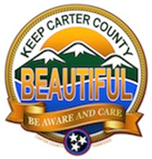 Keep Carter County Beautiful (KCCB) Board Meeting AgendaChamber Conference Room, 615 W. Elk Avenue, Elizabethton & ZoomJanuary 12, 2023, at NoonCall to Order – Don HlavatyApproval of AgendaOpening PrayerPledge of AllegianceApproval of Meeting Minutes of December 8, 2022Public CommentsSchedule Next Board Meeting Date – AllCould we make it Thursday, February 16th at noon?Treasurer & Financial Report – Mike SimerlyDecember Banking Report, Deposits, ExpendituresUpdate on City of Elizabethton 2022/2023 funding 3rd quarter City check receivedUpdate on 2023/2024 City and County funding requests – County Commissioners meeting March 28, 2023. FY 2023-2024 Preliminary budget had to be submitted with County funding request.KCCB Board Annual Conflict of Interest Statement – Lisa VezzosiAll directors must sign form and return it to the SecretaryWayfinding Signage – Ross GarlandPlan for next KCCB installation - locations, manpower, supplies neededUpdate on City Wayfinding sign installation (Tweetsie and Elizabethton signs)Update on County Wayfinding sign InstallationTrash can purchase and tree planting locations – Mike MainsUpdate on Parks and Recreation trash cansStart planning Tree and flower planting locationsDiscuss Recycle Bins at next year’s Parks and Recreation eventsWork with Partners – Don HlavatyKathleen Gibi (Keep the Tennessee River Beautiful) Seabin program and our participation for Watauga LakeRecycling Centers - AllDiscuss progress on opening Lions Field and Mill StreetGet Johnson City, Unicoi or Jonesborough Sanitation Directors to talk to the Board about how they are handling recycling.Public Awareness and Education - AllBoard of County Commissioners Resolution 358 revisions (Carter County)Billboard, do we do it again? Can City or County sponsor billboard?County Commissioner meeting 2/21/2023 6:00 PM - Don to present TWF videoNortheast Community Credit Union – Business Member Spotlight Program (Advertise at their 4 locations (website, signage, or media). We can apply for a lobby table to distribute KCCB materials. Locations include Elizabethton, Johnson City, and Roan Mountain. We can choose locations and media.Don to give TWF and new TCA presentation to Northeast CU business meeting on March 1, 2023, 7:00 AMDiscuss dash cam suggestion from Lora Gilreath – Yes/NoKCCB Do not Litter sign requests – Taylor Rd Get City and County to post new TCA fines on their website?Update on TDOT providing tarps for a County Landfill tarp give-away2023 Scheduled Events -AllWatauga Lake Cleanup scheduled for Sunday, February 5th 1:30 PM to 4:30 PM with Keep Tennessee Rivers Beautiful.Seed Swap Event February 11, 2023, 9:00 AM to Noon – Help Ed Basconi out. What is needed?2023 Proposed Events – AllMilligan litter cleanup (3-4 per year) Watauga River Tire CleanupBlevins Road litter pickupHwy 321 Litter Cleanup (2 per year)Tweetsie Trail Earth Day cleanupWayfinding sign installationWildflower seed plantingTree planting maintenance / mulching – Arbor DayKCCB Information Booths (Swag and information)Dumpsites cleanup  (Ripshin, Hampton, Roan)2024 School Calendar ContestSchool PresentationsTree donation programComposting Bin programNew Business – All